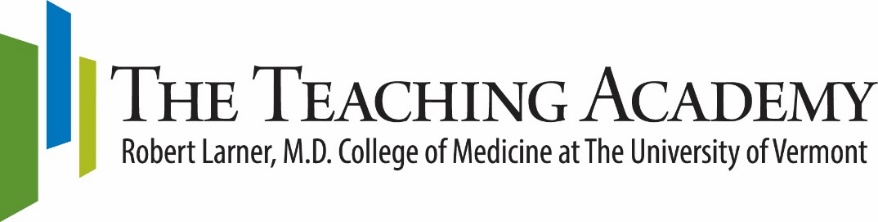 2021-2022 Medical Education Fellowship Program InformationThe Medical Education Fellowship Program is a monthly, cohort-style program for Larner College of Medicine faculty who seek additional preparation for teaching and educational scholarship across the medical education continuum. Participants will review principles of learning and development, discuss teaching and learning issues with colleagues, and develop instructional, assessment, and program evaluation strategies. Participation in the program will also include mentorship for a scholarly project in education suitable for presentation and publication. The program consists of interactive, seminar-style sessions and readings. An active learning approach will be used, i.e., materials will be available in advance of each session and participants will be expected to draw upon and apply the materials during the sessions. Participants will also have the opportunity to observe teaching sessions and receive feedback on their own teaching.Approximately 8-10 faculty members will be selected for participation in the Medical Education Fellowship Program. While designed for early to mid-career faculty members, faculty with teaching experience who are interested in expanding their teaching skills and scholarship may also apply. Participants are expected to undertake a curriculum development initiative or other teaching-related project suitable for presentation and publication. The primary facilitator is Katie Huggett, Ph.D., Director of the LCOM Teaching Academy. Additional faculty and staff will co-facilitate or share resources and expertise at individual sessions.Prerequisite: Applicants without previous preparation for teaching (e.g., course offered by a specialty society) must complete the Essentials of Teaching and Assessment certificate course on the afternoon of September 30 and the morning of October 1, 2021. Location: Dana Medical Library ClassroomSchedule: Monthly sessions, 9:00-11:00 AM on Friday morning. Additional consultation time may be available following monthly sessions, from 11 AM - 12 PMDates: October 22, November 12, December 10, January 20*, February 11, March 11, April 8, May 13, June 17
*January’s session will be on Thursday to coincide with the Snow Season Education Retreat**You may have no more than 1 excused absence.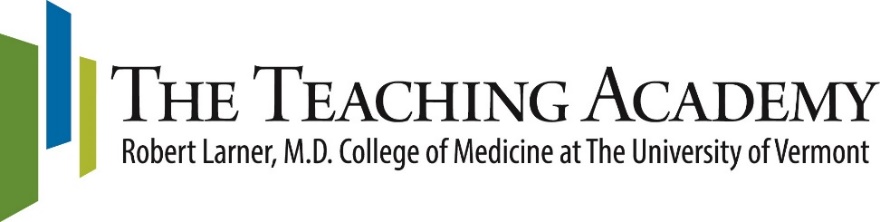 2021-2022 Medical Education Fellowship Program Schedule2021-2022 Medical Education Fellowship Program ApplicationApproximately 8-10 faculty members will be selected for participation in the Medical Education Fellowship Program. While designed for early to mid-career faculty members, faculty with teaching experience who are interested in expanding their teaching skills and scholarship may also apply. Participants are expected to undertake a curriculum or assessment project, or other teaching-related project suitable for presentation and publication. Scholarly project presentations will occur at the final session.Applicants to the Medical Education Fellowship Program should submit the following:This Application Form page with contact information.Cover letter expressing your interest in the program. Please address the following questions: Why are you interested in the Medical Education Fellowship Program? What will you contribute to the experience? How do you envision participation in the program will improve your teaching?One-page proposal for a scholarly project you will undertake during the program. Project examples include a plan to develop a new course/curriculum; a proposal for a teaching or assessment innovation; or a small-scale research study related to some aspect of your teaching.Copy of your CV.Letter of support from your Department or Program Chair.Important Dates:Application Deadline: July 12, 2021Participants will be notified on or before July 30, 2021Location: Dana Medical Library ClassroomSchedule: Monthly sessions, 9:00-11:00 AM on Friday morning. Additional consultation time may be available following monthly sessions, from 11 AM - 12 PM. Dates: October 22, November 12, December 10, January 20*, February 11, March 11, April 8, May 13, June 17*January’s session will be on Thursday to coincide with the Snow Season Education Retreat**You may have no more than 1 excused absence.Please email or send this completed application to: Amanda Broder via teaching.academy@med.uvm.edu 
Questions about the Program?  Contact Katie Huggett, PhD Kathryn.huggett@med.uvm.eduSeptember 30 & October 1Essentials of Teaching and Assessment Certificate CourseOctober 22Session 1 A: Introductions and brief project presentationsInstructor: Katie Huggett, PhDSession 1 B: Developing Curricula and Educational Experiences Instructor: Bridget Marroquin, MDNovember 12Session 2 A: Science of Learning and InstructionInstructor: Jesse Moore, MDSession 2 B: Dana Medical Library Resources for Educators Instructor: Alice Stokes, MLISDecember 10Session 3 A: Conceptual Frameworks and Theories in Health Professions ResearchInstructor: Katie Huggett, PhDSession 3 B: Project Peer Review SessionJanuary 20*Session 4: Snow Season Education RetreatFebruary 11Session 5: Using Assessment Data to Improve Teaching Instructor: Leigh Ann Holterman, PhDMarch 11Session 6: Design Thinking for Medical Education                Instructor: Mitchell Tsai, MDApril 8Session 7: Program Evaluation in Medical Education               Instructor: Lisa Grefe, MScMay 13Session 8: Career Development for Educators                Instructor: Charlie Irvin, PhDJune 17Session 9: Wrap–up and Scholarly Project Presentations                Instructor: Tom Delaney, PhDName:Position:Department:Primary Phone:Email:Email: